Bölüm 1: GENELİLGİLİ STANDARTLAR
TS EN 13964 Asma tavanlar - Gerekli özellikler ve deney metotları   TS EN ISO 11654 Binalarda Kullanılan Ses Yutucuları-Ses Absorpsiyonunun DerecelendirilmesiTS EN 13501-1 Yapı Mamulleri ve Yapı Elemanları, Yangın Sınıflandırması-Bölüm 1: Yangın Karşısındaki Davranış Deneylerinden Elde Edilen Veriler Kullanılarak SınıflandırmaTS EN 485-1 Aluminyum ve Alüminyum Alaşımları Bant Şerit ve Levha-Bölüm 1: Muayene ve Teslim İçin Teknik Şartları TS EN 755-1 Alüminyum ve Alüminyum Alaşımları-Ekstrüzyonla İmal Edilmiş Tellik Çubuk/Çubuk, Boru ve Profiller-Bölüm 1:Teknik Muayene ve Teslim ŞartlarıSİSTEM TANIMI 60x60 cm ebadında 0,70 mm kalınlığında minimum 20 mikron elektrostatik toz boyalı (polyester esaslı) arka yüzü akustik kumaş kaplı delikli alüminyum plakadan (EN AW 3000 serisi) sarkmalı sistem asma tavan paneli 
24mm genişlikte T taşıyıcı profillere üstten sarkıtılmış metal panellerBÖLÜM 2: ÜRÜN2.1 PANEL________m2 deckon premium® Lay-in Sarkmalı Sistem Asma Tavan:600 x 600 mm ölçülerinde, 0,7mm kalınlığında aluminium ya da galvaniz çelik düz kenar paneller. 2.2 TAŞIYICI SİSTEMDelikli ana taşıyıcı profilleri ile tali taşıyıcı profillerinin panel ölçüsüne gore belirli aralıklara dik açıyla birbirine geçirilerek oluşturulan ızgara sistem Askı tellerinin ana taşıyıcıya asıldıkları noktalar arası mesafe max 1200mm. Ana taşıyıcı ve tali taşıyıcılar fırınlanmış enamel veya elektrostatik toz boya bitime sahiptir. Panele uygun renkte boyama yapılabilir.3: EK ÖZELLİKLER 3.1 KENAR PROFİLLERİMin. 0.40mm kalınlıkta ve 23  x  23 mm ölçülerinde L kesit köşe profili Min. 0.50mm kalınlıkta 16 x 8 x 16 x 23 mm ölçülerinde basamaklı Z kesit köşe profili3.2 PERFORASYONÜretici aluminium ya da galvaniz çelikten mamul panelleri Tüm kenarlarda 10 mm doğal bordür bırakarak ful-perfore olarak; 2.5 mm delik çapı ile %15 perforeli yüzey Tüm kenarlarda 50mm bordürlü olarak; 2.5mm delik çapı ile %11 perforeli yüzey Tüm kenarlarda 100mm bordürlü olarak; 2.5mm delik çapı ile %7 perforeli yüzeyşeklinde üretebilmektedir. Perforasyonlar standart 2.5mm delik çapında olduğu gibi 1.8mm delik çapıyla da üretilebilmektedir. 3.3 AKUSTİKÜretici panellerin arkasına 0.2mm kalınlıkta non-woven tekstil bazlı siyah tela kumaş (yerli üretim ya da ithal Soundtex veya Royalin marka) yapıştırır veya panellerin arkasına örneğin 5cm kalınlıkta 50kg/m3 yoğunlukta mineral yün şilte serilebilir.3.4 KAPLAMAKaplama dayanıklı polyester bazlı elektrostatik toz boyama işlemi ile min. 60 micron kalınlıkta yapılır. (EN TAIM ASTM standardlarına uygun olarak)3.5 UYGULAMATüm malzemeler lokal standartlara ve üreticinin tavsiyelerine uygun olarak yapılmalıdır:
A.	Arasında 1200 mm aralık olacak şekilde ana taşıyıcı profiller maksimum 1200 mm’de bir sağlam bir şekilde asılmalıdır. Ana taşıyıcı profillerin duvar kenarındaki askısı duvardan 450 mm’den daha uzak olmamalıdır. 600 x 600 mm modül iki 1200 mm’lik tali taşıyıcı ortasından 600 mm tali taşıyıcı profil monte edilerek oluşturulacaktır.B.	Asma tavan ağırlığının fazla olduğu yerlerde, kenar profilleri çok fazla yük taşımayacağı için, taşıyıcı profiller köşebentten maksimum 450 mm olacak şekilde asılmalıdır.C.	Duvar kenar profilinin köşe detayları üst üste bindirme, birbiri üstüne bükme ya da gönyeli birleşim olmalıdır.D.	Tavanda kenarda kalan paneller, tam modülün ½’sinden geniş olacak şekilde uygulanmalıdır.E.	Askı teli kullanılmadan önce gerilmeli ve çapı 2 mm’den az olmamalıdır.F.	Perçin ve vidabaşı görünmemelidir.G.	Orjinal ayar mandallı galvaniz askı cubuğu kullanılmalıdır.H.	Taşıyıcı, askı teli ile asılırken, telin çevresinde en az üç kez kıvrılarak, sağlam bir bağlantı elde edilmelidir.I.	Kenar profillerin monte edildiği yüzeyler, girinti çıkıntılardan dolayı deformasyonların olmaması için düzgün olmalıdır.J.	Montaj sırasında elektrik ve mekanik sisteme bağlantı yapılmayacaktır.K.	Tesisat menfezleri ve armatürler yerlerine yerleştirilecektir. (Boşluklar ilgili yüklenicilerin isteklerine uygun bırakılacaktır.)L.	Tavanda tesisat ve armatür deliklerinin açılması yüklenici kapsamındadır3.6 GÖRSEL 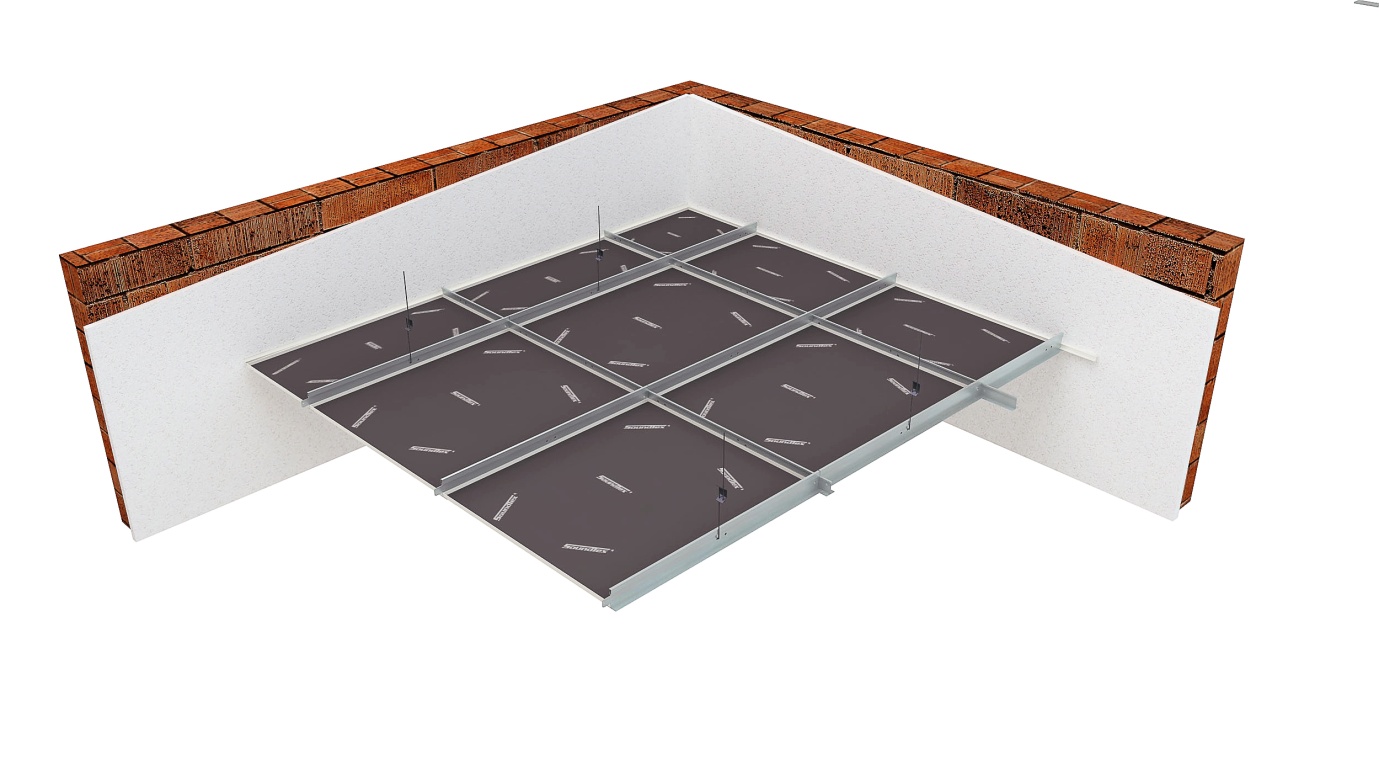 